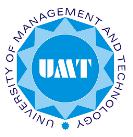 University of Management and TechnologySialkot CampusExpense Adjustment FormFunds Received in AdvanceExpenses for AdjustmentBalance Refunded / To be received to / from Finance Dept. (if any)Enclosure(s):	All Original Bills/ReceiptsNameEmployee IDDepartmentDateSerial No.DateAdvance DetailAmount RsRef. No.RemarksSerialAmountAmountChargeableNoDateDetail of Expenditure IncurredRs.PstoRemarksRemarksDateReceipt No.(A – B)Rs.Ps.DateReceipt No.SignaturesChecked byApproved by Director Campus